CONFERÊNCIA DE DOCUMENTOS PARA INSCRIÇÃO DE BOLSISTAS UABApós a conferência, a Coordenação de Curso ou de Tutoria deverá encaminhar, via SEI, o processo com a solicitação de inclusão do bolsista no SGB-CAPES à Coordenação UAB-UFPel com os seguintes documentos:IMPORTANTE: arquivos separados, cada um com no máximo 50MB, em função da limitação de espaço para upload de arquino no SGB-CAPES.CONFERÊNCIA[  ] Memorando com solicitação de cadastro[  ] Ficha de Cadastro UAB, com firma reconhecida do bolsista (modelo CAPES)[  ] Termo de não acúmulo de bolsas (modelo CAPES)[  ] Diploma de conclusão do Curso Superior [  ] Diploma de conclusão de Pós-Graduação (quando exigido no Edital)[  ] Cópia do Currículo Lattes[  ] Documentos comprobatórios do Currículo (em arquivo único, em formato .PDF)[  ] Cédula de Identidade + CPF (não pode ser CHN)[  ] Comprovante de Experiência Docente (no magistério básico ou superior, conforme indicado no Edital)[  ] Comprovante de Vínculo (quando exigido em Edital)[  ] Comprovante de Residência (conta de Energia Elétrica, Água/Saneamento, Telefone)[  ] Resultado final do Edital em que o bolsista foi aprovado 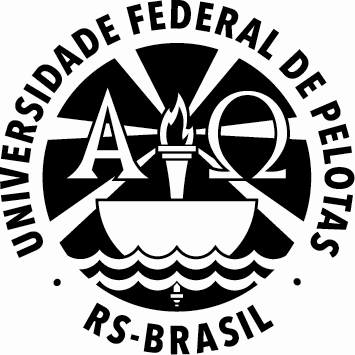 MINISTÉRIO DA EDUCAÇÃOUNIVERSIDADE FEDERAL DE PELOTASCOORDENAÇÃO INSTITUCIONAL UAB-UFPEL